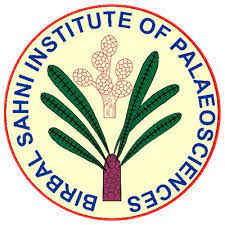 Title of the Manuscript:Corresponding Author:Other Authors (if any):Corresponding Author's Address:Name of the Journal where Manuscript will be submitted:Nature of the Manuscript: (Please tick () appropriate box)	Original Research Article	Invited Paper for Book/Volume		Review Paper		Book/Monograph/ Book Review/Note/Report	Conference/Proceeding/Volume	General Article/Popular Article				OtherWhether Journal is 		SCI	           or 		Non SCIWhether publication has ISSN No. Yes/No			ISBN No. Yes/NoWhether the manuscript is an outcome of:	Institute's ProjectSponsored Project (Project No.: ................................................)	Collaborative Project (Office Memorandum No.: ................................................)	Intra-Institutional CollaborationAny other 	Whether the specimens/slides pertaining to study have been submitted:    Yes / NoMuseum certificate:		Attached		Not Attached		Not RequiredAuthors scientific contributions: Specify the scientific contribution(s) of individual author(s) of the manuscript intended for publication using the following contribution types:I/We (Authors of the MS),agree to submit the Manuscript to the above mentioned Journal/Book/PublicationDate ....................Place ....................	Signature of the Project Coordinator 	Signature of the corresponding AuthorFOR RDCC USE ONLYPermission No.BSIP/RDCC/Publication no. ........................................ /   /20....PermittedMay not be permitted in the present form (Reason:							 )for RDCC										Director, BSIPConceptualization Sample/data collection Data curationData analysis Interpretation MS writing